PETROVSKO 58 A                                                            49234 PETROVSKO  Broj RKP-a : 15874OIB: 29768513109Matični broj: 3079538Šifra djelatnosti prema NKD : 8520KLASA: 401-01/22-01/17URBROJ: 2140-76-22-7Bilješke uz temeljne financijske izvještaje od 01.01.2022. - 31.12.2022.Osnovna škola Antuna Mihanovića Petrovsko se financira iz više izvora:ŽUPANIJA (671) - sredstva za materijalne troškove UKUPNI PRIHOD 321.356,46 kn, od toga DECENTRALIZIRANA SREDSTVA iznose 217.318,00 kn  i  IZVORNA ŽUPANIJSKA SREDSTVA 104.038,46 kn (projekt Baltazar, E- tehničar, Zalogajček, hitne intervencije, nabava i ugradnja golova u PŠ Slatina, prijevoz učenika na dopunski rad, PUN mimo Baltazar).DRŽAVNI PRORARAČUN (63612 i 63622) - sredstva za isplatu plaće i ostalih naknada zaposlenima, ostala sredstva za provedbu kurikularne reforme, ukupni tekući prihodi 4.724.458,04 kn, kapitalni prihodi za nabavu udžbenika i lektire: 14.924,78 kn.OPĆINA (63613 i 63623)–tekuća namjenska sredstva iznos 117.501,64 kn  (prehrana, prijevoz učenika, izleti i terenska nastava) i kapitalna sredstva za opremanje igrališta u PŠ Slatina 27.600,00 kn.SREDSTVA ZA POSEBNE NAMJENE –  uplata roditelja za školsku prehranu učenika, školske izlete i osiguranje učenika knjiženo na konto 65264 PR-RAS iznose 192.288,87 kn.MenSi – prihod OŠ Bjelovar za financiranje troškova putovanja na edukaciju: 884,26 kn (knjižen na kontu 65269).DONACIJA (6631) - tekuće donacije za unapređenje rada škole, 3.989,73 kn.Obvezne bilješke uz BILANCUPopis sudskih sporova u tijeku:U vanbilančnim zapisima nalazi se imovina dobivena na korištenje od MZOS-a i CARNET-a u vrijednosti od 158.492,32 kn, projekti e-škole i Škola za život, počevši od 2019. godine u obimu te imovine nalaze se tableti za učenike, ormarić za tablete, laptopi i računala. Vanbilančno je knjižena i zadužnica koju smo dali Međimurje plin-u vrijednosti od 90.414,00 kn.Na dan 31.12.2022. godine, u popisu dugotrajne imovine u pripremi vodi se dokumentacija za školsku dvoranu u iznosu od 491.173,59 kn, dokumentacija za dogradnju škole 519.850,00 kn te izmijenjena dokumentacija projekata u iznosu od 240.000,00 kn.Za amortizaciju dugotrajne imovine primjenjivane su stope ispravka vrijednosti iz pravilnika, te je ispravak knjižen na teret vlasništva. U godini 2022. bilo je promjena u obujmu imovine koja se odnosi na pomoć za djelovanje protiv suzbijanja širenja zaraze virusom COVID-19 od strane Ministarstva unutarnjih poslova. Slijedom navedenog, dobiveni su testovi za samotestiranje učenika koji su im i podijeljeni. Vrijednost navedenih testova je 2.867,70 kuna te je evidentirana prema uputama u obrascu P-VRIO (povećanje i smanjenje na šifri P022).Bilješka 1. - 0214Kroz 2022. provedena su ulaganja u sportske i rekreacijske terene u iznosu od 27.600,00 kn i za taj iznos povećano je stanje konta, financirano od strane Općine kroz kapitalna ulaganja.Bilješka 2. – 0221Donacijom novog namještaja za knjižnicu povećalo se stanje vrijednosti uredske opreme.Bilješka 3. – 0226Nabavljena je sportska oprema za opremanje igrališta u PŠ Slatina financirana od strane KZŽ – izvorna sredstva.Bilješka 4. – 129Kroz 2022. godinu, HZZO je zatvorio dio obaveza prema Ministarstvu za refundacije bolovanja i time je manje potraživanje u odnosu na prošlu godinu.Bilješka 5. -  166Potraživanja za prihode poslovanja iznose 512,00 kn za otpadni papir odvezen krajem 2022. godine.Bilješka 6. – 193Kontinuirani rashodi budućih razdoblja iznose 488.149,63 kn, povećanje u odnosu na prethodnu godinu zbog povećanja plaća te prijenos troškova za režije iz prosinca 2022. u narednu godinu.Bilješka 7. – 231Obveze za zaposlene iznose 411.028,29 kn, povećanje u odnosu na isto razdoblje prošle godine zbog povećanja plaća.Bilješka 8. – 232Obveze za materijalne rashode povećana u odnosu na prošlu godinu zbog povećanja cijena plina i el. energije.Bilješka 9. – 239Ostale tekuće obveze prikazuju preostala bolovanja za refundaciju. Tokom 2022. godine, HZZO je zatvorio potraživanja za bolovanja zaključno do 3.7.2021 godine, stoga su obveze smanjeneu odnosu na prethodnu godinuBilješka 10. – 9221U 2022. godini škola je ostvarila ukupno 119.141,90 kn viška prihoda poslovanja. Višak je nastao kod sljedećih izvora: posebne namjene (školska kuhinja), donacije te vlastiti izvori. Navedeni višak škola će utrošiti u 2023. godini prema Odluci o raspodjeli rezultata. Bilješka 11. – 96Obračunati prihodi od prodaje nefinancijske imovine, tj. otpadnog papira. Račun ispostavljen 31.12.2022. s dospijećem 16.1.2023. godine za 1.280,00 kg skupljenog papira. Bilješka 12. – 996Izvanbilančni zapisi povećani u odnosu na 2021. Godinu kada su sadržavali samo vrijednost tuđe imovine dobivene na korištenje od MZOS-a i Carnet-a, za iznos zadužnice prema Međimurje-plinu, iznos od 90.414,00 kn.Bilješka 13. – dio 23Obveze za rashode poslovanja – nedospjele (obveze za plaće za zaposlene za mjesec prosinac, jubilarne nagrade i pomoći, te obveze za režije za prosinac koje se prenose u narednu godinu)  povećane su u odnosu na prošlu godinu zbog povećanja plaća i povećanje cijena energenata.Dodatne bilješke uz PR-RAS:UKUPAN PRIHOD            5.426.947,43 kn     UKUPAN RASHOD           5.269.597,05 kn   UKUPAN VIŠAK SREDSTAVA      119.141,90 kn6361 - Tekuće pomoći proračunskim korisnicima iz proračuna koji im nije nadležan (MZO) – u odnosu na proteklu godinu, iznos je veći zbog povećanja osnovice plaće, povećanje prigodnih nagrada, božićnica i regresa.6362 – Kapitalne pomoći MZO-a smanjene su u odnosu na prošlu godini jer se prema uputama radni udžbenici više ne knjiže na kapitalna ulaganja i odvojeni su od udžbenika koji se prenose sljedećim generacijama učenika. 6526 - Ostali nespomenuti prihodi – veći su u odnosu na prošlu godinu zbog povećanja cijene školske kuhinje, te sufinanciranja od strane Općine, u iznosu od 5,00 kn po učeniku/obrok, tj. 50% ukupne cijene za šk. godinu 2021./2022. i 2,00 kn po učeniku za šk. godinu 2022./2023. Za 6 učenika slabijeg imovinskog stanja općina je sufinancirala školsku kuhinju u iznosu od 100%.6631 - Tekuće donacije – manje su u odnosu na prošlu godinu zbog krize koja je pogodila poduzetnike i time nisu u mogućnosti donirati sredstva školi.6632 – Kapitalne donacije – dobivena donacija namještaja od tvrtke „Prostoria“  za školsku knjižnicu koja djeci omogućava da pronađu svoj miran kutak za čitanje književnih i lektirnih dijela.6711 – prihodi iz nadležnog proračuna za financiranje rashoda poslovanja smanjenu su u odnosu na prethodnu godinu što je uvelike otežalo poslovanje škole obzirom da su troškovi za nabavu materijala, sredstava za rad, energenata i dr., povećani na svim segmentima.6712 – prihodi iz nadležnog proračuna za financiranje rashoda poslovanja za nabavu nefinancijske imovine također smanjeni u odnosu na prošlu godinu.3111 - Plaće za redovan rad – veće su zbog povećanja osnovice od 4% .3113 -Plaće za prekovremeni rad – veće su zbog  bolovanja i izolacija uzrokovanih korona virusom, time je bilo više zamjena i prekovremenih sati učitelja.3114 - Plaće za posebne uvjete rada –  veće su zbog sve više prilagođenih programa.3211 – Službena putovanja – veća su zbog smanjenja mjera uzrokovanih Covidom, organizirani su izleti i terenske nastave.3212 – Naknade za prijevoz, za rad na terenu i odvojeni život – veće su zbog povećanja iznosa isplate prijevoza po kilometru, s 1,00 kn na 1,35 kn, te zbog zamjena djelatnika koji putuju iz daljnjih mjesta.3213 – Stručno usavršavanje zaposlenika – manje je u odnosu na prethodnu godinu jer je u 2021. G domar polagao za kotlovničara i uvođenja sve više platformi preko koje se odvijaju stručna usavršavanja on-line (ponajviše uzrokovane Covid pandemijom).3221 – Uredski materijal i ostali materijalni rashodi – povećanje potrošnje sredstava za higijenske potrebe.3222 – Materijal i sirovine – povećanje zbog manje odsutnosti učenika i potreba u školskoj kuhinji, a i zbog znatnog povećanja cijena namirnica.3224 – Materijal i dijelovi za tekuće investicijsko održavanje – smanjeni zbog krize i smanjenja decentraliziranih sredstava .3231 - Usluge telefona, pošte i prijevoza – povećanje zbog prijevoza učenika na izlete i terenske nastave.3236 – Zdravstvene i veterinarske usluge – smanjene zbog Covid testiranja necijepljenih djelatnika na prošle godine3238 – Računalne usluge – povećane u odnosu na prošlu godinu zbog povećanja cijena za održavanje računovodstvenih programa i podrške za isti.3294 – Članarine i norme – smanjene zbog objave oglasa u narodnim novinama u 2021. godini.3295 – Pristojbe i naknade – povećanje naknade za nezapošljavanje invalida.3296 -  Troškovi sudskih postupaka – i zatezne kamate – 3433 – sudska presuda, isplata dijela plaće prema tužbi zbog osnovice.3722 - Naknade građanima i kućanstvima u naravi – radni udžbenici za učenike nabavljeni u 2022. Godini, prišle godine bili su prikazani kroz kapitalna ulaganja u knjige/udžbenike.4214 – izrada temeljnih stopa i podloge za dječje igralište u PŠ Slatina.4221 – Uredska oprema i namještaj – namještaj dobiven od tvrtke Prostoria.4226 – Sportska i glazbena oprema – postavljanje novih golova u PŠ Slatina, financirala KZŽ iz dodatnih sredstava.4227 – Uređaji, strojevi i oprema za ostale namjene – nabavljen novi štednjak/pećnica za školsku kuhinju, planetarni mikser i friteza kako bi olakšalo pripremanje hrane za učenike.4241 – Knjige – razlika zbog spomenutih knjiga/udžbenika i radnih udžbenika.Petrovsko, 30.1.2023.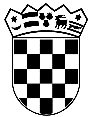 REPUBLIKA HRVATSKAKrapinsko - zagorska županijaOŠ ANTUNA MIHANOVIĆA PETROVSKOREDNI BR.TUŽITELJTUŽENIKSAŽETI OPIS SPORAProcjena financijskog učinka1.R.M. – fizička osobaOŠ Antuna Mihanovića PetrovskoRadni spor zbog prijema u radni odnosSpor neće imati financijskog učinka na poslovanje škole2.D. K. H. – fizička osobaOŠ Antuna Mihanovića PetrovskoIsplata razlike plaće po povoljnijoj osnovici za vrijeme radnog odnosa u OŠ PetrovskoRazlika za isplatu bruto plaće: 1.126,39 kn.Uvećano za kamate i troškove sudskog postupka.Ravnateljica:Andrijana Osredečki